РОССИЙСКАЯ ФЕДЕРАЦИЯИРКУТСКАЯ ОБЛАСТЬЧУНСКИЙ РАЙОН ГЛАВА ЧЕРВЯНСКОГО МУНИЦИПАЛЬНОГО ОБРАЗОВАНИЯПОСТАНОВЛЕНИЕ14.12.2015 г.	                       с. Червянка                                          №68Об утверждении административного регламента по предоставлению муниципальной услуги «Предварительное согласование предоставления земельного участка, находящегося в муниципальной собственности Червянского муниципального образования, государственная собственность на которые не разграничена»	В целях повышения доступности муниципальной услуги, создания комфортных условий для заявителей, в соответствии с Федеральным законом от 27 июля 2010 года N 210-ФЗ "Об организации предоставления государственных и муниципальных услуг", руководствуясь ст.14 Федерального закона от 06.10.2003 №131-ФЗ «Об общих принципах организации местного самоуправления в Российской Федерации», постановлением Главы Червянского муниципального образования № 10 от 30.01.2015г «Об утверждении Правил разработки и утверждения административных регламентов предоставления муниципальных услуг администрацией Червянского муниципального образования»,  ст. ст. 6,32,45,47 Устава Червянского муниципального образования,ПОСТАНОВЛЯЮ:1. Утвердить прилагаемый административный регламент предоставления  муниципальной  услуги  «Предварительное согласование предоставления земельного участка, находящегося в муниципальной собственности Червянского муниципального образования, государственная собственность на которые не разграничена».2. Разместить настоящее постановление на официальном сайте администрации Червянского муниципального образования в сети Интернет. 3. Контроль за исполнением данного постановления оставляю за собой.УТВЕРЖДЕНПостановлением Главы Червянского МОот 14.12.2015 г. № 68Административный регламент
предоставления муниципальной услуги по предварительному согласованию предоставления земельных участков, находящихся на территории Червянского муниципального образования, государственная собственность на которые не разграниченаРаздел I. Общие положенияГлава 1. Предмет регулирования административного регламента1. Административный регламент предоставления муниципальной услуги по предварительному согласованию предоставления земельных участков, находящихся на территории Червянского муниципального образования, государственная собственность на которые не разграничена (далее - Административный регламент) разработан в соответствии с Федеральным законом от 27 июля 2010 года N 210-ФЗ "Об организации предоставления государственных и муниципальных услуг", руководствуясь ст.14 Федерального закона от 06.10.2003 №131-ФЗ «Об общих принципах организации местного самоуправления в Российской Федерации», постановлением Главы Червянского муниципального образования № 10 от 30.01.2015г «Об утверждении Правил разработки и утверждения административных регламентов предоставления муниципальных услуг администрацией Червянского муниципального образования»,  ст. ст. 6,32,45,47 Устава Червянского муниципального образования.Целью Административного регламента является обеспечение открытости порядка предоставления муниципальной услуги, повышение качества ее исполнения, создание условий для участия физических и юридических лиц в отношениях, возникающих при предоставлении муниципальной услуги.Административный регламент устанавливает порядок и стандарт предоставления муниципальной услуги, а также состав, последовательность и сроки выполнения административных процедур при ее предоставлении.Глава 2. Круг заявителей2. При предоставлении муниципальной услуги заявителями являются граждане, индивидуальные предприниматели или юридические лица (далее - заявители).От имени заявителя может обратиться иное лицо, действующее на основании доверенности, оформленной в установленном законодательством порядке (далее - представитель заявителя).Глава 3. Требования к порядку информирования о предоставлении муниципальной услуги3. Для получения информации по вопросам предоставления муниципальной услуги и ходе предоставления муниципальной услуги  (далее - информация) заявители обращаются в администрацию Червянского муниципального образования (далее – Администрация)..4. Информация о предоставлении муниципальной услуги включает сведения:1) об Администрации Червянского муниципального образования, участвующей в предоставлении муниципальной услуги, включая информацию о месте нахождения, графике работы, контактных телефонах;2) о порядке предоставления муниципальной услуги и о ходе предоставления муниципальной услуги;3) о времени приема документов, необходимых для предоставления муниципальной услуги;4) об исчерпывающем перечне документов, необходимых для предоставления муниципальной услуги, и требованиях к оформлению указанных документов;5) о сроке предоставления муниципальной услуги;6) о результате предоставления муниципальной услуги;7) об исчерпывающем перечне оснований для приостановления или отказа в предоставлении муниципальной услуги;8) о порядке выдачи (направления) документов, являющихся результатом предоставления муниципальной услуги;9) о требованиях к порядку информирования о предоставлении муниципальной услуги;10) о праве заявителя на досудебное (внесудебное) обжалование действий (бездействия) и решений, принятых (осуществляемых) в ходе предоставления муниципальной услуги.5. Основными требованиями к информированию заявителей являются:1) актуальность;2) своевременность;3) достоверность предоставляемой информации;4) четкость в изложении информации;5) удобство и доступность получения информации;6) оперативность предоставления информации;7) полнота информирования.6. Информирование о предоставлении муниципальной услуги осуществляется непосредственно в Администрации, в том числе при обращении посредством почтовой, телефонной, факсимильной и электронной связи, а также путем размещения соответствующей информации на информационных стендах в помещении Администрации, предназначенном для приема документов, необходимых для предоставления муниципальной услуги, в информационно-телекоммуникационной сети "Интернет" на официальном сайте Администрации www.chervyanka.ru.7. Должностные лица Администрации, осуществляющие предоставление информации о муниципальной услуге, должны принять все необходимые меры по предоставлению заявителю исчерпывающей информации по вопросу обращения, в том числе с привлечением других должностных лиц Администрации.8. При обращении заявителя посредством телефонной связи должностные лица Администрации подробно, в вежливой (корректной) форме информируют заявителя по интересующим его вопросам. Ответ на телефонный звонок должен начинаться с информации о наименовании Администрации, в которое позвонил заявитель, фамилии, имени, отчества (при наличии) и должности принявшего телефонный звонок.Время разговора не должно превышать 10 минут.При невозможности должностного лица Администрации, принявшего звонок, самостоятельно ответить на поставленные вопросы телефонный звонок переадресовывается (переводится) на другое должностное лицо Администрации или заявителю сообщается телефонный номер, по которому можно получить необходимую информацию.9. Письменные обращения о предоставлении информации, указанной в пункте 4 Административного регламента, направленные посредством почтовой, телефонной, факсимильной и электронной связи, рассматриваются должностными лицами Администрации в течение тридцати календарных дней со дня регистрации обращения.Днем регистрации обращения является день его поступления в Администрацию (до 16:00). При поступлении обращения после 16:00 его регистрация происходит следующим рабочим днем.Ответ на письменное обращение направляется посредством почтовой либо электронной связи в зависимости от способа обращения, по адресу заявителя, указанному в поданном им письменном обращении.10. На информационных стендах в помещении Администрации, предназначенном для приема документов, помимо информации, указанной в пункте 4 Административного регламента, размещаются образцы оформления заявлений, используемых при предоставлении муниципальной услуги, а также полный текст Административного регламента с приложениями.11. В сети "Интернет" помимо информации, указанной в пункте 4 Административного регламента, размещаются извлечения из законодательных и иных нормативных правовых актов, содержащих нормы, регулирующие предоставление муниципальной услуги, а также полный текст Административного регламента с приложениями.12. Информация об Администрации Червянского муниципального образования:Местонахождение: Иркутская область, Чунский р-н, с. Червянка, ул. Центральная, 28.Почтовый адрес: 665548, Иркутская область, Чунский р-н, с. Червянка, ул. Центральная, 28.Официальный адрес электронной почты: adm-cher@mail.ru.  Адрес официального сайта Червянского муниципального образования в сети Интернет: www.chervyanka.ru Телефон: 8-39567-95014, факс: 8-39567-21007График (режим) работы: понедельник - пятница: с 9 до 13 часов, с 14 до 18 часов;суббота, воскресенье – выходной.         13.  Информация о предоставлении муниципальной услуги предоставляется бесплатно.Раздел II. Стандарт предоставления муниципальной услугиГлава 4. Наименование муниципальной услуги14. Под муниципальной услугой в Административном регламенте понимается предварительное согласование предоставления земельных участков, находящихся на территории муниципального образования, государственная собственность на которые не разграничена.Глава 5. Наименование исполнительного органа, предоставляющего муниципальную услугу15. Исполнительным органом муниципальной власти Иркутской области, предоставляющим муниципальную услугу, является Администрация Червянского муниципального образования.16. В предоставлении муниципальной услуги участвует Администрация, которая обеспечивает рассмотрение документов по предварительному согласованию предоставления земельных участков, принимает решение о предварительном согласовании предоставления земельного участка в пределах своей компетенции, принимает решение об отказе в предоставлении муниципальной услуги.17. При предоставлении муниципальной услуги Администрацию осуществляет межведомственное информационное взаимодействие с Федеральной службой муниципальной регистрации, кадастра и картографии; Федеральной налоговой службой.18. При предоставлении муниципальной услуги Администрация не вправе требовать от заявителя осуществления действий, в том числе согласований, необходимых для получения муниципальной услуги и связанных с обращением в иные государственные органы и организации, за исключением получения услуг, включенных в перечень услуг, которые являются необходимыми и обязательными для предоставления муниципальных услуг, утвержденного Правительством Иркутской области.Глава 6. Описание результата предоставления муниципальной услуги19. Результатом предоставления муниципальной услуги является:а) принятие решений в форме распоряжения Администрации Червянского муниципального образования (далее - распоряжение Администрации) о предварительном согласовании предоставления земельного участка, распоряжения Администрации о предварительном согласовании предоставления земельного участка (далее - распоряжение Администрации);б) принятие решения об отказе в предоставлении муниципальной услуги (далее - решение об отказе).Глава 7. Срок предоставления муниципальной услуги, срок приостановления предоставления муниципальной услуги, срок выдачи (направления) документов, являющихся результатом предоставления муниципальной услуги20. Срок предоставления муниципальной услуги включает в себя:а) принятие решения в форме распоряжения Администрации и направление его заявителю (представителю заявителя) - не более чем 30 календарных дней со дня регистрации заявления о предварительном согласовании предоставления земельного участка (далее - заявление);б) принятие решения об отказе и направление его посредством почтового отправления с уведомлением о вручении заявителю (представителю заявителя) - не более чем 30 календарных дней со дня регистрации заявления.21. В случае, если на дату поступления в Администрацию заявления о предварительном согласовании предоставления земельного участка, образование которого предусмотрено приложенной к этому заявлению схемой расположения земельного участка, на рассмотрении Администрации находится представленная ранее другим лицом схема расположения земельного участка и местоположение земельных участков, образование которых предусмотрено этими схемами, частично или полностью совпадает, Администрацию принимает решение о приостановлении срока рассмотрения поданного позднее заявления о предварительном согласовании предоставления земельного участка и направляет принятое решение заявителю.Срок рассмотрения поданного позднее заявления приостанавливается до принятия решения об утверждении направленной или представленной ранее схемы расположения земельного участка или до принятия решения об отказе в утверждении указанной схемы.Глава 8. Перечень нормативных правовых актов, регулирующих отношения, возникающие в связи с предоставлением муниципальной услуги22. Государственная услуга предоставляется в соответствии с положениями следующих нормативных правовых актов:1) Земельного кодекса Российской Федерации (Собрание законодательства Российской Федерации, 2001, N 44, ст. 4147) (далее - Кодекс);2) Градостроительного кодекса Российской Федерации (Российская газета, 2004, N 290);3) Гражданского кодекса Российской Федерации (Собрание законодательства Российской Федерации, 1994, N 32, ст. 3301);4) Федерального закона от 25 октября 2001 года N 137-ФЭ "О введении в действие Земельного кодекса Российской Федерации" (Собрание законодательства Российской Федерации, 2001, N 44, ст. 4148);5) Федерального закона от 29 декабря 2004 года N 191-ФЗ "О введении в действие Градостроительного кодекса Российской Федерации" (Российская газета, 2004, N 290);6) Федерального закона от 27 июля 2006 года N 152-ФЗ "О персональных данных" (Российская газета, 2006, N 165);7) Закона Иркутской области от 21 декабря 2006 года N 99-оз "Об отдельных вопросах использования и охраны земель в Иркутской области" (Ведомости Законодательного собрания Иркутской области, 2007, N 27, т. 1);8) Закона Иркутской области от 18 декабря 2014 года N 162-ОЗ "О перераспределении полномочий между органами местного самоуправления отдельных муниципальных образований Иркутской области и Правительством Иркутской области" (Ведомости Законодательного Собрания Иркутской области, 2014, N 19;9) постановления администрации Иркутской области от 12 сентября 2008 года N 254-па "Об утверждении границ зон охраны объектов культурного наследия (памятников истории и культуры) народов Российской Федерации, расположенных на территории города Иркутска, режимов использования земель и градостроительных регламентов в границах данных зон" (Областная, 2008, N 112);10) постановления Администрации Иркутской области от 17 июня 2013 года N 228-пп "Об утверждении Перечня государственных услуг исполнительных органов муниципальной власти Иркутской области, предоставление которых организуется по принципу "Одного окна", в том числе на базе многофункциональных центров предоставления государственных и муниципальных услуг в Иркутской области" (Областная, 2013, N 79);11) постановления Администрации Иркутской области от 28 сентября 2012 года N 526-пп "Об утверждении Положения об особенностях подачи и рассмотрения жалоб на решения и действия (бездействие) исполнительных органов муниципальной власти Иркутской области и их должностных лиц, государственных гражданских служащих Иркутской области при предоставлении государственных услуг Иркутской области" (Областная, 2012, N 115);12) постановления Администрации Иркутской области от 14 июня 2012 года N 344-пп "О мерах по переводу услуг в электронный вид" (Областная, 2012, N 65).13) распоряжения Администрации Иркутской области от 29 октября 2012 года N 502-рп "Об утверждении Перечня государственных услуг Иркутской области с элементами межведомственного взаимодействия" (Областная, 2012, N 127).Глава 9. Исчерпывающий перечень документов, необходимых в соответствии с нормативными правовыми актами для предоставления муниципальной услуги и услуг, которые являются необходимыми и обязательными для предоставления муниципальной услуги, подлежащих представлению заявителем (представителем заявителя)23. Заявители обращаются в Администрацию с заявлением о предварительном согласовании предоставления земельного участка (далее - заявление) по форме согласно Приложению 1 к настоящему административному регламенту с приложением следующих документов:1) документы, подтверждающие право заявителя на приобретение земельного участка без проведения торгов и предусмотренные Перечнем документов, подтверждающих право заявителя на приобретение земельного участка без проведения торгов, утвержденным приказом Администрации экономического развития Российской Федерации от 12 января 2015 года N 1, за исключением документов, указанных в пункте 27 Административного регламента;2) схема расположения земельного участка в случае, если испрашиваемый земельный участок предстоит образовать и отсутствует проект межевания территории, в границах которой предстоит образовать такой земельный участок;3) проектная документация о местоположении, границах, площади и об иных количественных и качественных характеристиках лесных участков в случае, если подано заявление о предварительном согласовании предоставления лесного участка;4) копия паспорта или иного документа, удостоверяющего личность заявителя - для физических лиц;5) документы, подтверждающие полномочия лица, подписавшего заявление - для юридических лиц;6) документ, подтверждающий полномочия представителя заявителя, в случае, если с заявлением о предварительном согласовании предоставления земельного участка обращается представитель заявителя;7) заверенный перевод на русский язык документов о муниципальной регистрации юридического лица в соответствии с законодательством иностранного государства в случае, если заявителем является иностранное юридическое лицо;8) подготовленные некоммерческой организацией, созданной гражданами, списки ее членов в случае, если подано заявление о предварительном согласовании предоставления земельного участка для ведения огородничества или садоводства.Администрация не вправе требовать от заявителя представления документов, не предусмотренных настоящим пунктом.Документы, представляемые заявителем (представителем заявителя), должны соответствовать следующим требованиям:1) должны иметь печати, подписи уполномоченных должностных лиц органов муниципальной власти, органов местного самоуправления, иных организаций, выдавших данные документы или удостоверивших подлинность копий документов (в случае получения документа в форме электронного документа он должен быть подписан электронной подписью);2) тексты документов должны быть написаны разборчиво;3) не должны иметь подчисток, приписок, зачеркнутых слов и не оговоренных в них исправлений;4) не должны быть исполнены карандашом;5) не должны иметь повреждений, наличие которых не позволяет однозначно истолковать их содержание.Глава 10. Исчерпывающий перечень документов, необходимых в соответствии с нормативными правовыми актами для предоставления муниципальной услуги, которые находятся в распоряжении государственных органов, органов местного самоуправления муниципальных образований Иркутской области и иных органов, участвующих в предоставлении государственных или муниципальных услуг, и которые заявитель вправе представить24. К документам, необходимым в соответствии с нормативными правовыми актами для предоставления муниципальной услуги, которые находятся в распоряжении государственных органов, органов местного самоуправления муниципальных образований Иркутской области и иных органов, участвующих в предоставлении государственных услуг, и которые заявитель (представитель заявителя) вправе представить, относятся:1) кадастровый паспорт испрашиваемого земельного участка либо кадастровая выписка об испрашиваемом земельном участке;2) кадастровый паспорт здания, сооружения, расположенного на испрашиваемом земельном участке;3) кадастровый паспорт помещения, в случае обращения собственника помещения в здании, сооружении, расположенного на испрашиваемом земельном участке;4) выписка из Единого государственного реестра прав на недвижимое имущество и сделок с ним о правах на приобретаемый земельный участок и расположенных на нем объектов недвижимого имущества либо уведомление об отсутствии в Едином государственном реестре прав на недвижимое имущество и сделок с ним запрашиваемых сведений;5) утвержденный проект планировки и утвержденный проект межевания территории;6) выписка из Единого государственного реестра юридических лиц (далее - ЕГРЮЛ), выписка из Единого государственного реестра индивидуальных предпринимателей, выданные не ранее чем за три месяца до дня подачи заявления;7) проект организации и застройки территории некоммерческого объединения;8) заключение службы по охране объектов культурного наследия Иркутской области;9) заключение территориального отдела водных ресурсов по Иркутской области Енисейского бассейнового водного управления Федерального агентства водных ресурсов природных ресурсов и экологии Российской Федерации.Если такие документы не были представлены заявителем, Администрацию запрашивает их в порядке межведомственного информационного взаимодействия в соответствии с законодательством.25. При предоставлении муниципальной услуги запрещается требовать от заявителя:1) представления документов и информации или осуществления действий, представление или осуществление которых не предусмотрено нормативными правовыми актами, регулирующими отношения, возникающие в связи с предоставлением муниципальной услуги;2) представления документов и информации, которые в соответствии с нормативными правовыми актами Российской Федерации, нормативными правовыми актами Иркутской области и муниципальными правовыми актами муниципальных образований Иркутской области находятся в распоряжении государственных органов, предоставляющих муниципальную услугу, иных государственных органов, органов местного самоуправления муниципальных образований Иркутской области и (или) подведомственных государственным органам и органам местного самоуправления муниципальных образований Иркутской области организаций, участвующих в предоставлении государственных или муниципальных услуг, за исключением документов, указанных в части 6 статьи 7 Федерального закона от 27 июля 2010 года N 210-ФЗ "Об организации предоставления государственных и муниципальных услуг".Глава 11. Исчерпывающий перечень оснований для отказа в приеме документов, необходимых для предоставления муниципальной услуги26. Основания для отказа в приеме документов, необходимых для предоставления муниципальной услуги, отсутствуют.27. Основаниями возврата заявления о предварительном согласовании предоставления земельного участка заявителю (далее - возврат заявления) являются:1) несоответствие заявления пункту 1 статьи 39.15 Земельного кодекса Российской Федерации;2) поступление заявления в орган, оказывающий муниципальную услугу, не в соответствии с его компетенцией;3) непредставление заявителем документов, предусмотренных пунктом 25 Административного регламента.28. Администрация в течение десяти календарных дней со дня поступления заявления возвращает его заявителю с указанием причины возврата:1) в случае возврата заявления, поданного через организации почтовой связи, Администрацию направляет заявителю уведомление о возврате заявления посредством почтового отправления;2) в случае возврата заявления, поданного в форме электронного документа с использованием сети "Интернет", заявителю направляется уведомление о возврате заявления на адрес электронной почты, с которого поступило заявлениеГлава 12. Исчерпывающий перечень оснований для приостановления или отказа в предоставлении муниципальной услуги28. Основанием для приостановления предоставления муниципальной услуги является случай, если на дату поступления в Администрацию заявления о предварительном согласовании предоставления земельного участка, образование которого предусмотрено приложенной к этому заявлению схемой расположения земельного участка, на рассмотрении Администрации находится представленная ранее другим лицом схема расположения земельного участка и местоположение земельных участков, образование которых предусмотрено этими схемами, частично или полностью совпадает.29. Администрацию принимает решение об отказе в предоставлении муниципальной услуги при наличии хотя бы одного из следующих оснований:1) схема расположения земельного участка, приложенная к заявлению, не может быть утверждена по следующим основаниям:несоответствие схемы расположения земельного участка ее форме, формату или требованиям к ее подготовке, которые установлены Приказом Администрации экономического развития Российской Федерации от 27 ноября 2014 года N 762 "Об утверждении требований к подготовке схемы расположения земельного участка или земельных участков на кадастровом плане территории и формату схемы расположения земельного участка или земельных участков на кадастровом плане территории при подготовке схемы расположения земельного участка или земельных участков на кадастровом плане территории в форме электронного документа, формы схемы расположения земельного участка или земельных участков на кадастровом плане территории, подготовка которой осуществляется в форме документа на бумажном носителе";полное или частичное совпадение местоположения земельного участка, образование которого предусмотрено схемой его расположения, с местоположением земельного участка, образуемого в соответствии с ранее принятым решением об утверждении схемы расположения земельного участка, срок действия которого не истек;разработка схемы расположения земельного участка с нарушением предусмотренных статьей 11.9 Земельного кодекса Российской Федерации требований к образуемым земельным участкам;несоответствие схемы расположения земельного участка утвержденному проекту планировки территории, землеустроительной документации, положению об особо охраняемой природной территории;расположение земельного участка, образование которого предусмотрено схемой расположения земельного участка, в границах территории, для которой утвержден проект межевания территории;2) земельный участок, который предстоит образовать, не может быть предоставлен заявителю по следующим основаниям:с заявлением обратилось лицо, которое в соответствии с земельным законодательством не имеет права на приобретение земельного участка без проведения торгов;указанный в заявлении земельный участок предоставлен на праве постоянного (бессрочного) пользования, безвозмездного пользования, пожизненного наследуемого владения или аренды, за исключением случаев, если с заявлением обратился обладатель данных прав или подано в соответствии с подпунктом 10 пункта 2 статьи 39.10 Земельного кодекса Российской Федерации;указанный в заявлении земельный участок предоставлен некоммерческой организации, созданной гражданами, для ведения огородничества, садоводства, дачного хозяйства или комплексного освоения территории в целях индивидуального жилищного строительства, за исключением случаев обращения с заявлением члена этой некоммерческой организации либо этой некоммерческой организации, если земельный участок относится к имуществу общего пользования;на указанном в заявлении земельном участке расположены здание, сооружение, объект незавершенного строительства, принадлежащие гражданам или юридическим лицам, за исключением случаев, если сооружение (в том числе сооружение, строительство которого не завершено) размещается на земельном участке на условиях сервитута или на земельном участке размещен объект, предусмотренный пунктом 3 статьи 39.36 Земельного кодекса Российской Федерации, и это не препятствует использованию земельного участка в соответствии с его разрешенным использованием либо с заявлением обратился собственник этих здания, сооружения, помещений в них, этого объекта незавершенного строительства;на указанном в заявлении земельном участке расположены здание, сооружение, объект незавершенного строительства, находящиеся в муниципальной или муниципальной собственности, за исключением случаев, если сооружение (в том числе сооружение, строительство которого не завершено) размещается на земельном участке на условиях сервитута или с заявлением обратился правообладатель этих здания, сооружения, помещений в них, этого объекта незавершенного строительства;указанный в заявлении земельный участок является изъятым из оборота или ограниченным в обороте и его предоставление не допускается на праве,указанном в заявлении;указанный в заявлении земельный участок является зарезервированным для государственных или муниципальных нужд в случае, если заявитель обратился с заявлением о предварительном согласовании предоставления земельного участка в собственность, постоянное (бессрочное) пользование или с заявлением о предварительном согласовании предоставления земельного участка в аренду, безвозмездное пользование на срок, превышающий срок действия решения о резервировании земельного участка, за исключением случая предоставления земельного участка для целей резервирования;указанный в заявлении земельный участок расположен в границах территории, в отношении которой с другим лицом заключен договор о развитии застроенной территории, за исключением случаев, если с заявлением обратился собственник здания, сооружения, помещений в них, объекта незавершенного строительства, расположенных на таком земельном участке, или правообладатель такого земельного участка;указанный в заявлении земельный участок расположен в границах территории, в отношении которой с другим лицом заключен договор о развитии застроенной территории, или земельный участок образован из земельного участка, в отношении которого с другим лицом заключен договор о комплексном освоении территории, за исключением случаев, если такой земельный участок предназначен для размещения объектов федерального значения, объектов регионального значения или объектов местного значения и с заявлением обратилось лицо, уполномоченное на строительство указанных объектов;указанный в заявлении земельный участок образован из земельного участка, в отношении которого заключен договор о комплексном освоении территории или договор о развитии застроенной территории, и в соответствии с утвержденной документацией по планировке территории предназначен для размещения объектов федерального значения, объектов регионального значения или объектов местного значения, за исключением случаев, если с заявлением о предварительном согласовании предоставления в аренду земельного участка обратилось лицо, с которым заключен договор о комплексном освоении территории или договор о развитии застроенной территории, предусматривающие обязательство данного лица по строительству указанных объектов;указанный в заявлении земельный участок является предметом аукциона, извещение о проведении которого размещено в соответствии с пунктом 19 статьи 39.11 Земельного кодекса Российской Федерации;в отношении земельного участка, указанного в заявлении, поступило предусмотренное подпунктом 6 пункта 4 статьи 39.11 Земельного кодекса Российской Федерации заявление о проведении аукциона по его продаже или аукциона на право заключения договора его аренды при условии, что такой земельный участок образован в соответствии с подпунктом 4 пункта 4 статьи 39.11 Земельного кодекса и Администрацией не принято решение об отказе в проведении этого аукциона по основаниям, предусмотренным пунктом 8 статьи 39.11 Земельного кодекса Российской Федерации;в отношении земельного участка, указанного в заявлении, опубликовано и размещено в соответствии с подпунктом 1 пункта 1 статьи 39.18 Земельного кодекса Российской Федерации извещение о предоставлении земельного участка для индивидуального жилищного строительства, ведения личного подсобного хозяйства, садоводства, дачного хозяйства или осуществления крестьянским (фермерским) хозяйством его деятельности;испрашиваемый земельный участок не включен в утвержденный в установленном Правительством Российской Федерации порядке перечень земельных участков, предоставленных для нужд обороны и безопасности и временно не используемых для указанных нужд, в случае, если подано заявление в соответствии с подпунктом 10 пункта 2 статьи 39.10 Земельного кодекса Российской Федерации;площадь земельного участка, указанного в заявлении о предварительном согласовании предоставления земельного участка некоммерческой организации, созданной гражданами, для ведения огородничества, садоводства, превышает предельный размер, установленный в соответствии с федеральным законом;указанный в заявлении земельный участок в соответствии с утвержденными документами территориального планирования и (или) документацией по планировке территории предназначен для размещения объектов федерального значения, объектов регионального значения или объектов местного значения и с заявлением обратилось лицо, не уполномоченное на строительство этих объектов;указанный в заявлении земельный участок предназначен для размещения здания, сооружения в соответствии с муниципальной программой Российской Федерации, муниципальной программой субъекта Российской Федерации и с заявлением обратилось лицо, не уполномоченное на строительство этих здания, сооружения;предоставление земельного участка на заявленном виде прав не допускается;в отношении земельного участка, указанного в заявлении, принято решение о предварительном согласовании его предоставления, срок действия которого не истек, и с заявлением обратилось иное не указанное в этом решении лицо;указанный в заявлении земельный участок изъят для государственных или муниципальных нужд и указанная в заявлении цель предоставления такого земельного участка не соответствует целям, для которых такой земельный участок был изъят, за исключением земельных участков, изъятых для государственных или муниципальных нужд в связи с признанием многоквартирного дома, который расположен на таком земельном участке, аварийным и подлежащим сносу или реконструкции;3) земельный участок, границы которого подлежат уточнению в соответствии с Федеральным законом от 24 июля 2007 года N 221-ФЗ "О государственном кадастре недвижимости", не может быть предоставлен заявителю по основаниям, указанным в подпунктах 1 - 23 статьи 39.16 Земельного кодекса Российской Федерации.Глава 13. Перечень услуг, которые являются необходимыми и обязательными для предоставления муниципальной услуги, в том числе сведения о документе (документах), выдаваемом (выдаваемых) организациями, участвующими в предоставлении муниципальной услуги30. В соответствии с Перечнем услуг, которые являются необходимыми и обязательными для предоставления государственных услуг исполнительными органами муниципальной власти Иркутской области и предоставляются организациями, участвующими в предоставлении государственных услуг исполнительными органами муниципальной власти Иркутской области, утвержденным постановлением Правительством Иркутской области от 30 декабря 2011 года N 423-пп, услуги, которые являются необходимыми и обязательными для предоставления муниципальной услуги, отсутствуют.Глава 14. Порядок, размер и основания взимания муниципальной пошлины или иной платы, взимаемой за предоставление муниципальной услуги31. Государственная услуга предоставляется без взимания муниципальной пошлины или иной платы.Глава 15. Порядок, размер и основания взимания платы за предоставление услуг, которые являются необходимыми и обязательными для предоставления муниципальной услуги, включая информацию о методике расчета размера такой платы32. Плата за услуги, которые являются необходимыми и обязательными для предоставления муниципальной услуги, отсутствует.Глава 16. Максимальный срок ожидания в очереди при подаче запроса о предоставлении муниципальной услуги33. Максимальный срок ожидания в очереди в случае непосредственного обращения заявителя в Администрацию для подачи документов, необходимых для предоставления муниципальной услуги, а также для получения документов, являющихся результатом предоставления муниципальной услуги, не должен превышать 15 минут.Глава 17. Срок и порядок регистрации запроса заявителя о предоставлении муниципальной услуги, в том числе в электронной форме34. Срок регистрации представленных в Администрацию заявления и документов при непосредственном обращении заявителя (представителя заявителя) в Администрацию не должен превышать 30 минут, при направлении документов через организации почтовой связи или в электронной форме - один календарный день со дня получения Администрацией заявления и документов.При получении Администрацией соответствующего заявления и документов должностное лицо Администрации, ответственное за прием и регистрацию документов, осуществляет его регистрацию путем присвоения указанному заявлению входящего номера с указанием даты получения и оформляет расписку в получении Администрацией указанных документов в двух экземплярах. Первый экземпляр расписки выдается заявителю (представителю заявителя) в день получения Администрацией заявления и документов при непосредственном обращении заявителя (представителя заявителя) в Администрацию либо направляется не позднее рабочего дня, следующего за днем получения заявления и документов, почтовым отправлением с уведомлением о вручении или через сеть "Интернет" при поступлении заявления и документов в Администрацию соответственно через организации почтовой связи или через сеть "Интернет", второй - приобщается к представленным в Администрацию заявлению и документам.Днем регистрации заявления и документов является день их поступления в Администрацию (до 16-00 часов). При поступлении документов после 16-00 часов их регистрация происходит следующим рабочим днем.Глава 18. Требования к помещениям, в которых предоставляется государственная услуга, к месту ожидания и приема заявителей, размещению и оформлению визуальной, текстовой и мультимедийной информации о порядке предоставления муниципальной услуги35. Вход в здание Администрации оборудуется информационной табличкой (вывеской), содержащей информацию о полном наименовании Администрации.Информационные таблички (вывески) размещаются рядом с входом либо на двери входа так, чтобы они были хорошо видны заявителям.Вход в помещение Администрации, в котором осуществляется предоставление муниципальной услуги, оборудуется пандусом для лиц с ограниченными физическими возможностями.36. Прием заявителей осуществляется в кабинетах Администрации.Вход в кабинет Администрации оборудуется информационной табличкой (вывеской) с указанием номера кабинета, в котором осуществляется предоставление муниципальной услуги.37. Каждое рабочее место должностных лиц Администрации должно быть оборудовано персональным компьютером с возможностью доступа к необходимым информационным базам данных, печатающим и сканирующим устройствами.38. Места ожидания должны соответствовать комфортным условиям для заявителей и оптимальным условиям работы должностных лиц Администрации.Места ожидания в очереди на прием, подачу документов, необходимых для предоставления муниципальной услуги, оборудуются стульями, кресельными секциями, скамьями.39. Места для заполнения документов оборудуются:1) информационными стендами;2) стульями и столами для возможности оформления документов.40. Заявителям (представителям заявителей), явившимся для предоставления муниципальной услуги в Администрацию лично, выдаются бланки заявлений, иных документов, заполнение которых необходимо для предоставления муниципальной услуги, а также обеспечивается предоставление канцелярских принадлежностей.Глава 19. Показатели доступности и качества муниципальной услуги, в том числе количество взаимодействий заявителя с должностными лицами при предоставлении муниципальной услуги и их продолжительность, возможность получения информации о ходе предоставления муниципальной услуги, в том числе с использованием информационно-коммуникационных технологий41. Основными показателями доступности и качества предоставления муниципальной услуги являются соблюдение требований к местам предоставления услуги, их транспортной доступности, возможность представления заявления и документов, необходимых для предоставления услуги, в форме электронных документов, среднее время ожидания в очереди при подаче документов, количество обращений об обжаловании решений и действий (бездействия) Администрации, а также должностных лиц Администрации.42. Основные требования к качеству предоставления муниципальной услуги:1) открытый доступ для заявителей и других лиц информации о порядке и сроках предоставления муниципальной услуги, порядке досудебного (внесудебного) обжалования;2) соблюдение стандарта предоставления муниципальной услуги;3) отсутствие жалоб заявителей на действия (бездействие) органа, предоставляющего муниципальную услугу, должностных лиц при предоставлении муниципальной услуги;4) оперативность вынесения решения в отношении рассматриваемых обращений;5) полнота и актуальность информации о порядке предоставления муниципальной услуги;6) предоставление возможности подачи заявления о предоставлении муниципальной услуги и документов (содержащихся в них сведений), необходимых для предоставления муниципальной услуги, в форме электронного документа;7) предоставление возможности получения информации о ходе предоставления муниципальной услуги, в том числе с использованием информационных технологий.43. Взаимодействие заявителя с должностными лицами Администрации при предоставлении муниципальной услуги осуществляется при личном обращении заявителя:1) при подаче заявления и документов, необходимых для оказания муниципальной услуги - 1 раз;2) при получении результата предоставления муниципальной услуги - 1 раз.Продолжительность взаимодействия заявителя с должностными лицами Администрации при предоставлении муниципальной услуги не должна превышать 15 минут.44. Возможность предоставления муниципальной услуги в МФЦ не предусмотрена.Глава 20. Иные требования, в том числе учитывающие особенности предоставления муниципальной услуги в МФЦ и особенности предоставления муниципальной услуги в электронной форме45. Предоставление муниципальной услуги в электронной форме осуществляется в соответствии с этапами перехода на предоставление услуг (функций) в электронном виде, прилагаемыми к распоряжению Администрации Российской Федерации от 17 декабря 2009 года N 1993-р, и планом перехода на предоставление в электронном виде государственных услуг исполнительными органами муниципальной власти Иркутской области, утвержденным постановлением Администрации Иркутской области от 14 июня 2012 года N 344-пп, и предусматривает два этапа:I этап - возможность получения информации о муниципальной услуге посредством Портала;II этап - возможность копирования и заполнения в электронном виде форм заявлений и иных документов, необходимых для получения муниципальной услуги, размещенных на Портале.46. Организация предоставления муниципальной услуги осуществляется по принципу "одного окна" на базе МФЦ при личном обращении заявителя. При предоставлении муниципальной услуги универсальными специалистами многофункциональных центров предоставления государственных и муниципальных услуг исполняются следующие административные процедуры:1) прием заявления и документов, необходимых для предоставления муниципальной услуги, подлежащих представлению заявителем;2) обработка заявления и представленных документов;3) формирование и направление межведомственных запросов в органы (организации), участвующие в предоставлении муниципальной услуги;4) выдача результата оказания муниципальной услуги или решения об отказе в предоставлении муниципальной услуги.Раздел III. Состав, последовательность и сроки выполнения административных процедур (действий), требования к порядку их выполнения, в том числе особенности выполнения административных процедур (действий) в электронной формеГлава 21. Исчерпывающий перечень административных процедур (действий)47. Предоставление муниципальной услуги включает в себя следующие административные процедуры:1) прием и регистрация заявления и документов, подлежащих представлению заявителем (представителем заявителя);2) обработка заявления и представленных документов;3) формирование и направление межведомственных запросов в органы, участвующие в предоставлении муниципальной услуги, и запросов для получения сведений об отнесении испрашиваемого земельного участка к землям, ограниченным в обороте;4) принятие решения о предварительном согласовании предоставления земельного участка в форме распоряжения Администрации Червянского муниципального образования, распоряжения Администрации либо об отказе в предоставлении муниципальной услуги.48. Блок-схема предоставления муниципальной услуги приводится в Приложении 2 к Административному регламенту.Глава 22. Прием и регистрация заявления и документов, подлежащих представлению заявителем (представителем заявителя)49. Основанием для начала административной процедуры является поступление в Администрацию заявления по форме согласно Приложению 1 к Административному регламенту и прилагаемых к нему документов, которые подаются заявителем одним из следующих способов:1) путем личного обращения;2) через организации почтовой связи;3) в форме электронных документов, через сеть "Интернет".50. При поступлении в Администрацию заявления и прилагаемых к нему документов должностное лицо Администрации, ответственное за прием и регистрацию документов:1) осуществляет их регистрацию в порядке, предусмотренном пунктом 34 Административного регламента;2) передает их должностному лицу Администрации, ответственному за рассмотрение заявления и документов.51. Результатом выполнения данной административной процедуры является регистрация заявления и прилагаемых к нему документов и передача в течение одного календарного дня заявления и документов должностному лицу в соответствии с подпунктом 2 пункта 50 Административного регламента.Глава 23. Обработка заявления и представленных документов52. Основанием для начала административной процедуры является получение должностным лицом Администрации, ответственным за рассмотрение заявления и документов, заявления и прилагаемых к нему документов.53. В течение пяти календарных дней со дня регистрации заявления и документов должностное лицо Администрации, ответственное за рассмотрение документов, рассматривает заявление и документы, предусмотренные пунктом 21 Административного регламента, в порядке их поступления на предмет наличия (отсутствия) оснований для возврата заявления, предусмотренных пунктом 26 Административного регламента.54. При наличии оснований для возврата заявления, предусмотренных пунктом 27 Административного регламента, должностное лицо Администрации, ответственное за рассмотрение документов, в течение десяти календарных дней со дня регистрации заявления и документов подготавливает письменное уведомление о возврате заявления и направляет его способами, указанными в пункте 28 Административного регламента.Письменный мотивированный отказ в приеме документов должен содержать ссылку на основание, предусмотренное пунктом 27 Административного регламента.55. Результатом административной процедуры является направление уведомления о возврате заявления с указание причин возврата способами, указанными в пункте 28 Административного регламента, либо формирование и направление межведомственных запросов, в порядке, установленном главой 21 Административного регламента.Глава 24. Формирование и направление межведомственных запросов в органы, участвующие в предоставлении муниципальной услуги, и запросов для получения сведений об отнесении испрашиваемого земельного участка к землям, ограниченным в обороте56. Основанием для начала административной процедуры является непредставление документов, предусмотренных пунктом 24 настоящего административного регламента, необходимость запроса сведений, указывающих на отнесение испрашиваемого земельного участка к землям, ограниченным в обороте, а также отсутствие оснований для возврата заявления.57. Должностное лицо Администрации, ответственное за рассмотрение документов, в течение пяти рабочих дней со дня регистрации заявления и документов формирует и направляет межведомственные запросы:1) в Управление Федеральной налоговой службы по Иркутской области для получения:выписки из ЕГРЮЛ о юридическом лице, являющемся заявителем;выписки из Единого государственного реестра индивидуальных предпринимателей об индивидуальном предпринимателе, являющемся заявителем;2) в Управление Федеральной службы муниципальной регистрации, кадастра и картографии по Иркутской области для получения:кадастрового паспорта испрашиваемого земельного участка либо кадастровой выписки об испрашиваемом земельном участке;кадастрового паспорта здания, сооружения, расположенного на испрашиваемом земельном участке;кадастрового паспорта помещения;выписки из Единого государственного реестра прав на недвижимое имущество и сделок с ним о правах на приобретаемый земельный участок и расположенных на нем объектов недвижимого имущества либо уведомление об отсутствии в Едином государственном реестре прав на недвижимое имущество и сделок с ним запрашиваемых сведений;сведений о земельном участке, составляющем территорию некоммерческого объединения, содержащихся в Едином государственном реестре прав на недвижимое имущество и сделок с ним.58. Межведомственные запросы направляются в письменной форме на бумажном носителе или в форме электронного документа.59. Органы, указанные в пункте 19 Административного регламента, в течение пяти рабочих дней со дня поступления запросов осуществляют подготовку и направление в Администрацию ответов на запросы.60. Должностное лицо Администрации, ответственное за рассмотрение документов, в течение пяти рабочих дней со дня регистрации заявления и документов формирует и направляет запросы в органы, участвующие в предоставлении муниципальной услуги:в службу по охране объектов культурного наследия Иркутской области - в целях получения сведений о нахождении земельного участка в зоне охраны объектов культурного наследия (памятников истории и культуры) народов Российской Федерации;в территориальный отдел водных ресурсов по Иркутской области Енисейского бассейнового водного управления Федерального агентства водных ресурсов Администрации природных ресурсов и экологии Российской Федерации - в целях получения сведений о нахождении земельного участка в границах водоохранной зоны, в пределах береговой полосы;61. Результатом административной процедуры является получение документов, предусмотренных пунктом 24 Административного регламента, на основании межведомственных запросов в Федеральную налоговую службу, Федеральную службу муниципальной регистрации, кадастра и картографии, а также получение сведений, указанных в пункте 60 Административного регламента.Глава 25. Принятие решения о предварительном согласовании предоставления земельного участка в форме распоряжения Администрации Червянского муниципального образования, распоряжения Администрации либо об отказе в предоставлении муниципальной услуги62. Основанием для начала административной процедуры является получение должностным лицом Администрации, ответственным за рассмотрение документов, предусмотренных пунктами 22, 24 Административного регламента.63. Должностное лицо Администрации, ответственное за рассмотрение документов, в течение двух календарных дней со дня получения документов, предусмотренных пунктами 24 Административного регламента, рассматривает указанные документы на предмет наличия (отсутствия) оснований для отказа в предоставлении муниципальной услуги, предусмотренных пунктом 30 Административного регламента.64. При наличии оснований для отказа в предоставлении муниципальной услуги, предусмотренных пунктом 30 Административного регламента, должностное лицо Администрации, ответственное за рассмотрение документов, в срок не более чем тридцать календарных дней со дня регистрации заявления и документов подготавливает письменный мотивированный отказ в предоставлении муниципальной услуги и обеспечивает подписание заместителем министра имущественных отношений Иркутской области и регистрацию должностным лицом Администрации, ответственным за прием и регистрацию документов, и направляет его посредством почтового отправления с уведомлением о вручении заявителю (заявителям) (представителю заявителя).Письменный мотивированный отказ в предоставлении муниципальной услуги должен содержать ссылку на основание для отказа в предоставлении муниципальной услуги, предусмотренное пунктом 30 Административного регламента.65. При отсутствии оснований для отказа в предоставлении муниципальной услуги, предусмотренных пунктом 30 Административного регламента, должностное лицо Администрации, ответственное за рассмотрение документов, в срок не более чем тридцать календарных дней со дня регистрации заявления и документов осуществляет подготовку проекта распоряжения Администрации, проекта распоряжения Администрации, обеспечивает его согласование и подписание в установленном порядке и направляет его посредством почтового отправления с уведомлением о вручении заявителю (представителю заявителя).66. Результатом административной процедуры является направление посредством почтового отправления с уведомлением о вручении заявителю (представителю заявителя) распоряжения Администрации, письменного мотивированного отказа в предоставлении муниципальной услуги (в случае отказа в предоставлении муниципальной услуги).Раздел IV. Формы контроля за предоставлением муниципальной услугиГлава 26. Порядок осуществления текущего контроля за соблюдением и исполнением ответственными должностными лицами положений административного регламента и иных нормативных правовых актов, устанавливающих требования к предоставлению муниципальной услуги, а также принятием ими решений67. Основными задачами текущего контроля являются:1) обеспечение своевременного и качественного предоставления муниципальной услуги;2) выявление нарушений в сроках и качестве предоставления муниципальной услуги;3) выявление и устранение причин и условий, способствующих ненадлежащему предоставлению муниципальной услуги;4) принятие мер по надлежащему предоставлению муниципальной услуги.68. Текущий контроль за соблюдением и исполнением ответственными должностными лицами Администрации положений Административного регламента и иных нормативных правовых актов, устанавливающих требования к предоставлению муниципальной услуги, а также принятием ими решений осуществляется Главой администрации путем рассмотрения отчетов должностных лиц Администрации, а также рассмотрения жалоб заинтересованных лиц.69. Текущий контроль осуществляется постоянно.70. Контроль за полнотой и качеством предоставления должностными лицами Администрации муниципальной услуги осуществляется в форме плановых и внеплановых проверок.Глава 27. Порядок и периодичность осуществления плановых и внеплановых проверок полноты и качества предоставления муниципальной услуги, в том числе порядок и формы контроля за полнотой и качеством предоставления муниципальной услуги71. Проверки порядка предоставления муниципальной услуги бывают плановыми и внеплановыми.Периодичность проведения проверок порядка предоставления муниципальной услуги носит плановый характер (осуществляется на основании планов работы) и внеплановый характер (при выявлении фактов нарушения должностными лицами Администрации порядка предоставления муниципальной услуги, в том числе по конкретному обращению заявителя).72. Для проведения проверки порядка предоставления муниципальной услуги актом Администрации формируется комиссия, в состав которой включаются должностные лица Администрации, не участвующие в предоставлении муниципальной услуги.Проверки проводятся с целью выявления и устранения нарушений прав и законных интересов заявителей, рассмотрения, принятия решений и подготовки ответов на обращения заявителей, содержащие жалобы на решения, действия (бездействие) должностных лиц Администрации.73. По результатам проведения проверки порядка предоставления муниципальной услуги оформляется акт проверки, который подписывается членами комиссии.74. Срок проведения проверки и оформления акта составляет тридцать календарных дней со дня начала проверки. Днем начала проверки является день утверждения акта о назначении проверки. В случае обращения заявителя в целях организации и проведения внеплановой проверки акт о назначении проверки утверждается в течение десяти календарных дней с момента конкретного обращения заявителя.75. Заявитель уведомляется о результатах проверки в течение десяти календарных дней со дня принятия соответствующего решения.76. Внеплановые проверки осуществляются по решению Главы администрации в связи с проверкой устранения ранее выявленных нарушений, а также в случае получения жалоб на действия (бездействие) должностных лиц Администрации.77. Плановые проверки осуществляются на основании полугодовых или годовых планов работы Администрации.78. По результатам проведенных проверок в случае выявления фактов нарушения прав и законных интересов заявителей осуществляется привлечение виновных лиц к ответственности в соответствии с законодательством.Глава 28. Ответственность должностных лиц Администрации Червянского муниципального образования за решения и действия (бездействие), принимаемые (осуществляемые) ими в ходе предоставления муниципальной услуги79. Должностные лица Администрации несут персональную ответственность за решения и действия (бездействие), принимаемые (осуществляемые) ими в ходе предоставления муниципальной услуги, которая определяется в соответствии с должностными регламентами должностных лиц Администрации и законодательством.80. При выявлении нарушений прав заявителей в связи с исполнением Административного регламента виновные в нарушении должностные лица Администрации привлекаются к ответственности в соответствии с законодательством.Глава 29. Положения, характеризующие требования к порядку и формам контроля за предоставлением муниципальной услуги, в том числе со стороны граждан, их объединений и организаций81. Контроль за предоставлением муниципальной услуги со стороны граждан, их объединений и организаций осуществляется путем информирования Администрации Червянского муниципального образования о фактах:1) нарушения прав и законных интересов граждан, их объединений и организаций решением, действием (бездействием) Администрации Червянского муниципального образования, их должностных лиц;2) нарушения положений Административного регламента, нормативных правовых актов Российской Федерации, устанавливающих требования к предоставлению муниципальной услуги;3) некорректного поведения должностных лиц Администрации Червянского муниципального образования, нарушения правил служебной этики при предоставлении муниципальной услуги.82. Информацию, указанную в пункте 81 Административного регламента, граждане, их объединения и организации могут сообщить по телефонам Администрации Червянского муниципального образования, указанным в пунктах 12, 13 Административного регламента, или на официальном сайте Администрации Червянского муниципального образования в сети "Интернет".Раздел V. Досудебный (внесудебный) порядок обжалования решений и действий (бездействия) Администрации Червянского муниципального образования, их должностных лицГлава 30. Информация для заявителя о его праве подать жалобу на решение и (или) действия (бездействие) исполнительного органа и (или) его должностных лиц, муниципальных служащих Червянского муниципального образования при предоставлении муниципальной услуги83. Информация для заявителя о его праве подать жалобу на решения и (или) действия (бездействие) Администрации Червянского муниципального образования, их должностных лиц при предоставлении муниципальной услуги (далее - жалоба) предоставляется в порядке, предусмотренном пунктами 8, 9 Административного регламента.Глава 31. Предмет жалобы84. В досудебном (внесудебном) порядке обжалуются решения и действия (бездействие) Администрации Червянского муниципального образования, их должностных лиц, в том числе в следующих случаях:1) нарушение срока регистрации заявления о предоставлении муниципальной услуги;2) нарушение срока предоставления муниципальной услуги;3) требование у заявителя документов для предоставления муниципальной услуги, не предусмотренных нормативными правовыми актами Российской Федерации, нормативными правовыми актами Червянского муниципального образования, Административным регламентом;4) отказ в приеме документов для предоставления муниципальной услуги, предоставление которых предусмотрено нормативными правовыми актами Российской Федерации, нормативными правовыми актами Червянского муниципального образования, Административным регламентом;5) отказ в предоставлении муниципальной услуги, если основания отказа не предусмотрены федеральными законами и принятыми в соответствии с ними иными нормативными правовыми актами Российской Федерации, нормативными правовыми актами Иркутской области, а также Административным регламентом;6) истребование при предоставлении муниципальной услуги платы, не предусмотренной нормативными правовыми актами Российской Федерации, нормативными правовыми актами Иркутской области, настоящим Административным регламентом;7) отказ Администрации Червянского муниципального образования, их должностных лиц в исправлении допущенных опечаток и ошибок в выданных врезультате предоставления муниципальной услуги документахлибо нарушение установленного срока таких исправлений.Глава 32. Органы муниципальной власти и уполномоченные на рассмотрение жалобы должностные лица, которым может быть направлена жалоба85. Действия (бездействие) и решения Администрации Червянского муниципального образования, их должностных лиц в досудебном (внесудебном) порядке обжалуются соответственно вышестоящему должностному лицу Администрации Червянского муниципального образования.Глава 33. Порядок подачи и рассмотрения жалобы86. Жалоба может быть подана в письменной форме на бумажном носителе, в электронной форме одним из следующих способов:1) путем личного обращения;2) через организации почтовой связи;3) с использованием сети "Интернет";В случае поступления в Администрацию жалобы, в отношении муниципальной услуги, которую оказывает другой исполнительный орган муниципальной власти Иркутской области, жалоба регистрируется в исполнительном органе муниципальной власти Иркутской области, в который она поступила, в течение одного рабочего дня со дня ее поступления и в течение одного рабочего дня со дня ее регистрации направляется в исполнительный орган муниципальной власти Иркутской области, предоставляющий соответствующую муниципальную услугу, с уведомлением гражданина, направившего жалобу, о переадресации жалобы.87. Порядок рассмотрения отдельных жалоб:1) если в жалобе не указана фамилия заявителя - физического лица либо наименование заявителя - юридического лица, а также адрес электронной почты или почтовый адрес, по которым должен быть направлен ответ заявителю, ответ на жалобу не дается;2) при получении жалобы, в которой содержатся нецензурные или оскорбительные выражения, угрозы жизни, здоровью или имуществу должностного лица, а также членам его семьи, должностное лицо, уполномоченное на рассмотрение жалобы, оставляет жалобу без ответа по существу поставленных в ней вопросов и в течение семи рабочих дней сообщает лицу, направившему жалобу, о недопустимости злоупотребления правом;3) если текст письменной жалобы не поддается прочтению, ответ на жалобу не дается, о чем в течение семи рабочих дней со дня регистрации жалобы в письменной форме на бумажном носителе или в электронной форме сообщается лицу, направившему жалобу, в том случае, если его фамилия и почтовый адрес (адрес электронной почты) поддаются прочтению;4) если в жалобе содержится вопрос, на который заявителю неоднократно давались письменные ответы по существу и в связи с ранее направляемыми жалобами, и при этом в жалобе не приводятся новые доводы или обстоятельства, должностное лицо, уполномоченное на рассмотрение жалобы, принимает решение о безосновательности очередной жалобы и прекращении переписки по данному вопросу при условии, что указанная жалоба и ранее направляемые жалобы направлялись в Администрацию; о данном решении лицо, направившее жалобу, уведомляется в письменной форме на бумажном носителе или в электронной форме в течение семи рабочих дней.88. Основанием для начала досудебного (внесудебного) обжалования является подача заявителем жалобы одним или несколькими способами, указанными в пункте 90 Административного регламента.Жалоба, поступившая в Администрацию Червянского муниципального образования, регистрируется в течение одного рабочего дня со дня ее поступления и в течение одного рабочего дня со дня ее регистрации направляется в Администрацию.Администрация в течение трех рабочих дней со дня ее получения направляет заявителю уведомление о дате и месте ее рассмотрения.Жалоба, поступившая в Администрацию, регистрируется в течение одного рабочего дня со дня ее поступления, и в течение трех рабочих дней со дня ее регистрации заявителю направляется уведомление о дате и месте ее рассмотрения.89. Жалоба должна содержать:1) наименование органа, предоставляющего муниципальную услугу, либо фамилию, имя, отчество (при наличии) должностного лица органа, предоставляющего муниципальную услугу, решения и действия (бездействие) которых обжалуются;2) фамилию, имя, отчество (при наличии), сведения о месте жительства обратившегося заявителя (для физического лица), а также номер (номера) контактного телефона, адрес (адреса) электронной почты (при наличии) или почтовый адрес, по которым должен быть направлен ответ заявителю;3) сведения об обжалуемых решениях и действиях (бездействии) Администрации Червянского муниципального образования, должностного лица Администрации;4) доводы, на основании которых заявитель не согласен с решением и действием (бездействием) должностного лица Администрации. Заявителем могут быть представлены документы (при наличии), подтверждающие доводы заявителя, либо их копии.90. При рассмотрении жалобы заинтересованное лицо имеет право обращаться с просьбой об истребовании информации и документов, необходимых для обоснования и рассмотрения жалобы.Глава 34. Сроки рассмотрения жалобы91. Жалоба, поступившая в Администрацию Червянского муниципального образования, подлежит рассмотрению должностным лицом, наделенным полномочиями по рассмотрению жалоб, в течение пятнадцати календарных дней со дня ее регистрации, а в случае обжалования отказа Администрации, должностного лица Администрации в приеме документов у заявителя либо в исправлении допущенных опечаток и ошибок или в случае обжалования нарушения установленного срока таких исправлений рассматривается в течение пяти рабочих дней со дня ее регистрации.Глава 35. Результат рассмотрения жалобы92. По результатам рассмотрения жалобы Администрация Червянского муниципального образования  принимает одно из следующих решений:1) удовлетворяет жалобу, в том числе в форме отмены принятого решения, исправления допущенных опечаток и ошибок в выданных в результате предоставления муниципальной услуги документах, возврата заявителю денежных средств, взимание которых не предусмотрено нормативными правовыми актами Российской Федерации, а также в иных формах;2) отказывает в удовлетворении жалобы.Глава 36. Порядок информирования заявителя о результатах рассмотрения жалобы93. Не позднее дня, следующего за днем принятия решения, предусмотренного пунктом 92 Административного регламента, заявителю в письменной форме и по желанию заявителя в электронной форме направляется мотивированный ответ о результатах рассмотрения жалобы.94. В случае установления в ходе или по результатам рассмотрения жалобы признаков состава административного правонарушения или преступления должностное лицо, наделенное полномочиями по рассмотрению жалоб, незамедлительно направляет имеющиеся материалы в уполномоченные органы.95. В случае несогласия с вынесенным по жалобе решением заявитель вправе обжаловать решение в судебном порядке.Приложение 1к административному регламенту   Червянского муниципального образования                                                         по предоставлению муниципальной услуги«По предварительному согласованию предоставленияземельных участков, находящихся на территорииЧервянского муниципального образования,государственная собственность на которые не разграничена»Примерная форма заявленияо предварительном согласованиипредоставления земельного участкаГлаве Червянского муниципального образования____________________(фамилия, имя, отчество)   от ___________________________                                                                                                             (полное наименование юридического лица,               _________________________________________место нахождения, гос.рег.номер записи _________________________________________                                                                                                         о гос. регистрации ю.л. в ЕГРЮЛ)   ____________________________________________________                                                                                                    (место жительства заявителя, реквизиты документы,удостоверяющего личность заявителя (для гражданина)Заявление	Прошу предварительно согласовать предоставление земельного участка:кадастровый номер земельного участка, если границы такого земельногоучастка подлежат уточнению _____________________________________________;реквизиты  решения об утверждении проекта межевания территории, еслиобразование  испрашиваемого  земельного  участка  предусмотрено указаннымпроектом _____________________________________________;кадастровый    номер   земельного  участка  или  кадастровые  номераземельных  участков,  из  которых  в  соответствии  с  проектом межеваниятерритории,  со  схемой  расположения  земельного участка или с проектнойдокументацией    о    местоположении,    границах,   площади  и  об  иныхколичественных    и    качественных    характеристиках   лесных  участковпредусмотрено  образование  испрашиваемого  земельного участка, в случае,если  сведения  о  таких  земельных  участках  внесены  в государственныйкадастр недвижимости ____________________________________________________________________________________________________________________________;основание  предоставления  земельного  участка без проведения торговиз  числа  предусмотренных пунктом 2 статьи 39.3, статьей 39.5, пунктом 2статьи  39.6  или  пунктом  2  статьи 39.10 Земельного кодекса РоссийскойФедерации                                                       оснований________________________________________________________________;вид  права, на котором заявитель желает приобрести земельный участок__________________________;цель                использования          земельного        участка_____________________________________________________;реквизиты  решения об изъятии земельного участка для государственныхили  муниципальных  нужд в случае, если земельный участок предоставляетсявзамен    земельного    участка,    изымаемого  для  государственных  илимуниципальных                                                        нужд________________________________________________________________________;реквизиты    решения    об  утверждении  документа  территориальногопланирования  и  (или)  проекта  планировки  территории  в  случае,  еслиземельный    участок    предоставляется    для    размещения    объектов,предусмотренных        указанными    документом    и    (или)    проектом__________________________________________;почтовый адрес и  (или)  адрес   электронной   почты  для   связи  сзаявителем ______________________________________________________________________________________________________________________________________._________________________________________     (подпись)          (Ф.И.О)                                                               дата, М.П.Приложение 2к административному регламенту   Червянского муниципального образования                                                         по предоставлению муниципальной услуги«По предварительному согласованию предоставленияземельных участков, находящихся на территорииЧервянского муниципального образования,государственная собственность на которые не разграничена»Блок-схема
предоставления муниципальной услуги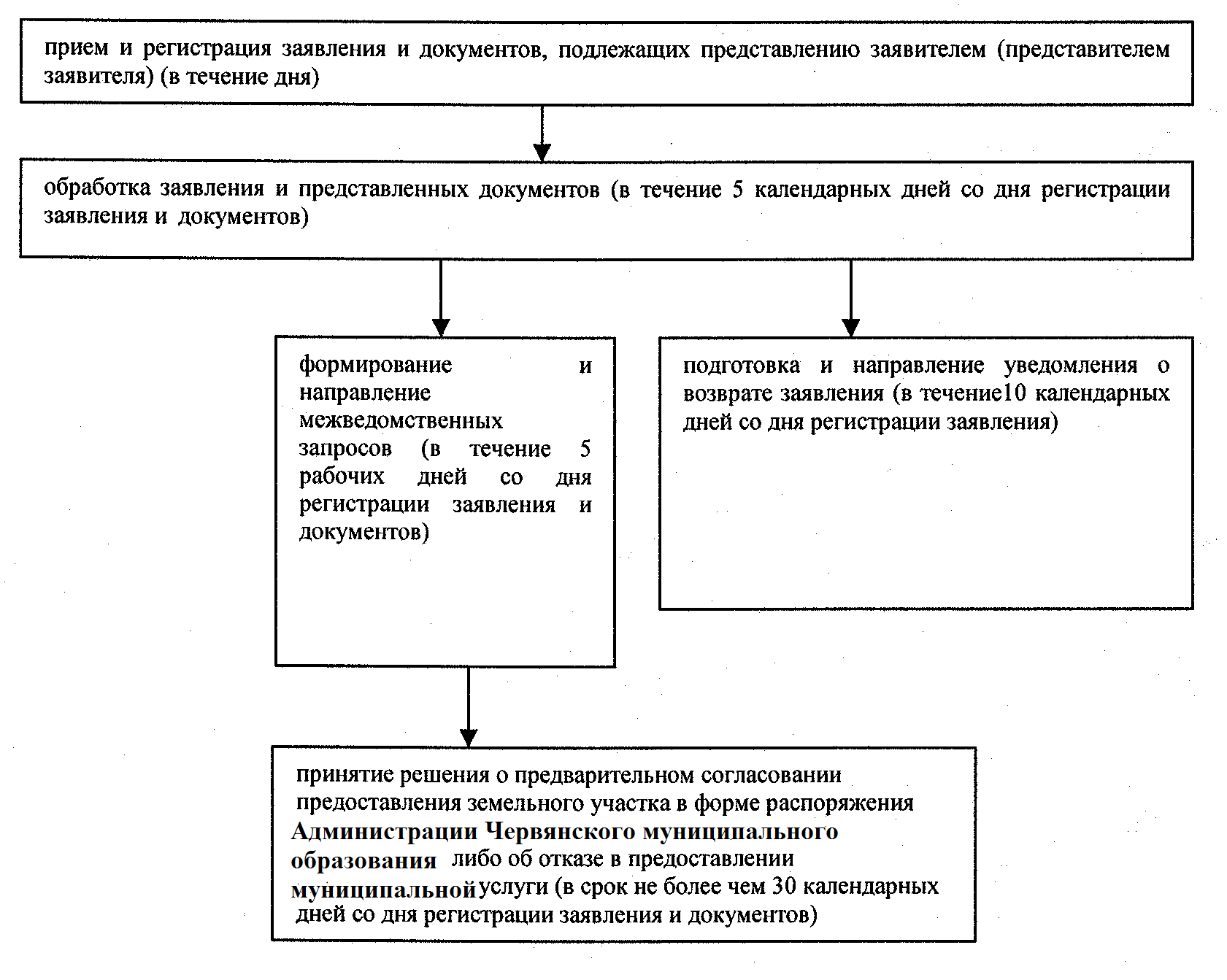 Глава Червянского муниципального образованияА. С. Рукосуев